Tim und die Wasserparabel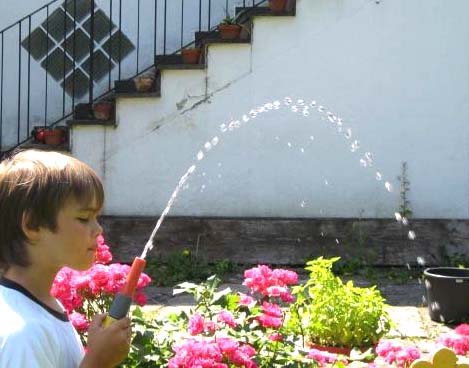 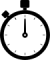 70min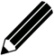 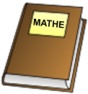 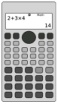 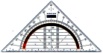 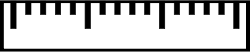 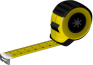 Folie mitKoordinaten-systemFolienstifte